ČESTNÉ PROHLÁŠENÍ  O NEEXISTENCI PŘÍZNAKŮ VIROVÉHO INFEKČNÍHO ONEMOCNĚNÍ	Jméno a příjmení (dítěte/žáka/studenta/účastníka vzdělávání)  	…............................................................................................................................................................ 	datum narození: ................................................................................................................................... 	trvale bytem: …..................................................................................................................................... 1. Prohlašuji, že se u výše uvedeného dítěte/žáka/studenta/účastníka vzdělávání neprojevují  a v posledních dvou týdnech neprojevily příznaky virového infekčního onemocnění (např. horečka, kašel, dušnost, náhlá ztráta chuti a čichu apod.). 2. Prohlašuji, že jsem byl seznámen s vymezením osob s rizikovými faktory a s doporučením, abych zvážil tyto rizikové faktory při rozhodování o účasti na vzdělávacích aktivitách. V  ....................................... Dne  ................................... 							………………………………………………………………………………  							Podpis zletilého žáka/studenta/účastníka vzdělávání 					                              nebo Podpis zákonného zástupce nezletilého  Osoby s rizikovými faktory Ministerstvo zdravotnictví stanovilo následující rizikové faktory:  1. Věk nad 65 let s přidruženými chronickými chorobami. 2. Chronické onemocnění plic (zahrnuje i středně závažné a závažné astma bronchiale) s dlouhodobou systémovou farmakologickou léčbou. 3. Onemocnění srdce a/nebo velkých cév s dlouhodobou systémovou farmakologickou léčbou např. hypertenze. 4. Porucha imunitního systému, např.  a) při imunosupresivní léčbě (steroidy, HIV apod.), b) při protinádorové léčbě, c) po transplantaci solidních orgánů a/nebo kostní dřeně, 5. Těžká obezita (BMI nad 40 kg/m2). 6. Farmakologicky léčený diabetes mellitus. 7. Chronické onemocnění ledvin vyžadující dočasnou nebo trvalou podporu/náhradu funkce ledvin (dialýza). 8. Onemocnění jater (primární nebo sekundární). Do rizikové skupiny patří osoba, která naplňuje alespoň jeden bod uvedený výše nebo pokud některý z bodů naplňuje jakákoliv osoba, která s ní žije ve společné domácnosti.  6. B14. TÝDENNÍ PLÁN (poslední)na týden od 15. 6. do 19. 6. 2020Třídní učitel:  Bc. Petra Baťová,   skolabatova@seznam.czTřídní učitel:  Bc. Petra Baťová,   skolabatova@seznam.czSdělení třídního učitele:Milí šesťáci, vážení rodiče,zde naleznete pokyny a informace k průběhu „Dne se třídou“. Tento den bude věnován organizačním záležitostem ve třídě 6. B a společnému výletu s případným opékáním (dle počasí) . Tato akce je dobrovolná.Kdy? Ve čtvrtek 18. 6. 2020 v 7:50 hod. před školou, kde si vás vyzvednu .Program: Během 1. – 2. hodiny proběhne úklid třídy, vyklizení skříněk, vrácení klíče (ztráta klíče – 50,- Kč), vydání výkresů a celkové zhodnocení uplynulého školního roku. Pokud budete chtít vrátit i peníze za kulturu (která se jinak převede do dalšího ročníku), je nutné mít s sebou ŽK. Následně vyrazíme s p. asistentkou Renatou Fendrychovou směr Rychleby a Račí údolí, kde si opečeme špekáčky, popř. to, co si přinesete z domu . Pokud by se opékat nedalo (mokro z předchozích dnů apod.), můžeme si dát něco dobrého v Tančírně . Poté se vrátíme zpět do školy pro vaše věci, uklidíme šatnu a hurááááá na prázdniny . Konec akce nejpozději do 15. hodiny. V případě velmi nepříznivého počasí sledujte e-mail a třídní Messenger – případné informace o změně dodám nejpozději 17. 6. do 18. hod. Nezapomeňte na roušku, jídlo, pití, sportovní oděv a obuv, případné léky, pár penízků a potvrzení o bezinfekčnosti, které naleznete níže v plánu. Během akce se stále řídíte školním řádem a pokyny pedagogického doprovodu. Těším se na Vás !   Vaše tř. uč. Petra BaťováVysvědčení se bude vydávat v pátek 26. 6. 2020 ve vestibulu školy od 10:00 do 16:00, případně v následujícím týdnu denně od 7:30 do 16:00. Společné předávání vysvědčení ve třídě, bohužel, probíhat nebude.Učebnice se nevracejí a zůstávají vám do 7. ročníku! Totéž platí také o sešitech a pracovních sešitech.Sdělení třídního učitele:Milí šesťáci, vážení rodiče,zde naleznete pokyny a informace k průběhu „Dne se třídou“. Tento den bude věnován organizačním záležitostem ve třídě 6. B a společnému výletu s případným opékáním (dle počasí) . Tato akce je dobrovolná.Kdy? Ve čtvrtek 18. 6. 2020 v 7:50 hod. před školou, kde si vás vyzvednu .Program: Během 1. – 2. hodiny proběhne úklid třídy, vyklizení skříněk, vrácení klíče (ztráta klíče – 50,- Kč), vydání výkresů a celkové zhodnocení uplynulého školního roku. Pokud budete chtít vrátit i peníze za kulturu (která se jinak převede do dalšího ročníku), je nutné mít s sebou ŽK. Následně vyrazíme s p. asistentkou Renatou Fendrychovou směr Rychleby a Račí údolí, kde si opečeme špekáčky, popř. to, co si přinesete z domu . Pokud by se opékat nedalo (mokro z předchozích dnů apod.), můžeme si dát něco dobrého v Tančírně . Poté se vrátíme zpět do školy pro vaše věci, uklidíme šatnu a hurááááá na prázdniny . Konec akce nejpozději do 15. hodiny. V případě velmi nepříznivého počasí sledujte e-mail a třídní Messenger – případné informace o změně dodám nejpozději 17. 6. do 18. hod. Nezapomeňte na roušku, jídlo, pití, sportovní oděv a obuv, případné léky, pár penízků a potvrzení o bezinfekčnosti, které naleznete níže v plánu. Během akce se stále řídíte školním řádem a pokyny pedagogického doprovodu. Těším se na Vás !   Vaše tř. uč. Petra BaťováVysvědčení se bude vydávat v pátek 26. 6. 2020 ve vestibulu školy od 10:00 do 16:00, případně v následujícím týdnu denně od 7:30 do 16:00. Společné předávání vysvědčení ve třídě, bohužel, probíhat nebude.Učebnice se nevracejí a zůstávají vám do 7. ročníku! Totéž platí také o sešitech a pracovních sešitech.POZVÁNKA NA KONVERZAČNÍ LEKCE ZDARMA: 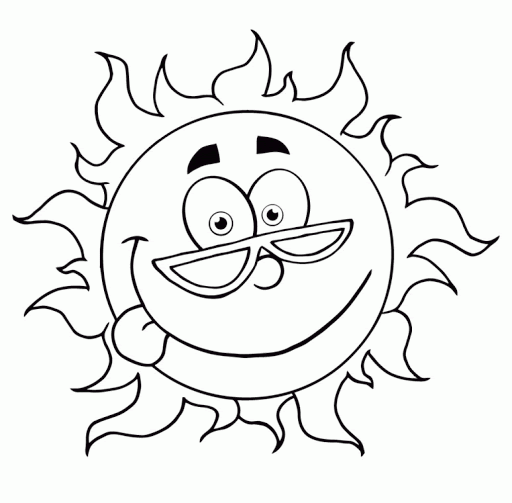 Připomínám, že dál pokračují konverzační lekce v angličtině spolu s Andy Grahamem ve středu v čase 9:00 – 9:40 hodin. Dne 17. 6. je přístupový kód 773 5363 0735 a heslo 2KQWw4. Přímý odkaz pro vstup do virtuální třídy (v 9:00 hod.) je:https://us04web.zoom.us/j/77353630735?pwd=UzFXMVprWTFBVFV4NlBCbUpvUVRsdz09Dne 24. 6. bude přístupový kód 793 7032 0223 a heslo 6PJnHM. Přímý odkaz pro vstup do virtuální třídy (v 9:00 hod.) je:https://us04web.zoom.us/j/79370320223?pwd=SmZ5NUxqNWszT0hKYmdVUmhHTThmUT09Využijte této báječné, jedinečné příležitosti, jak si procvičit mluvení v angličtině. Těším se na vás spolu s Andym.	                                         M. Nemeškalová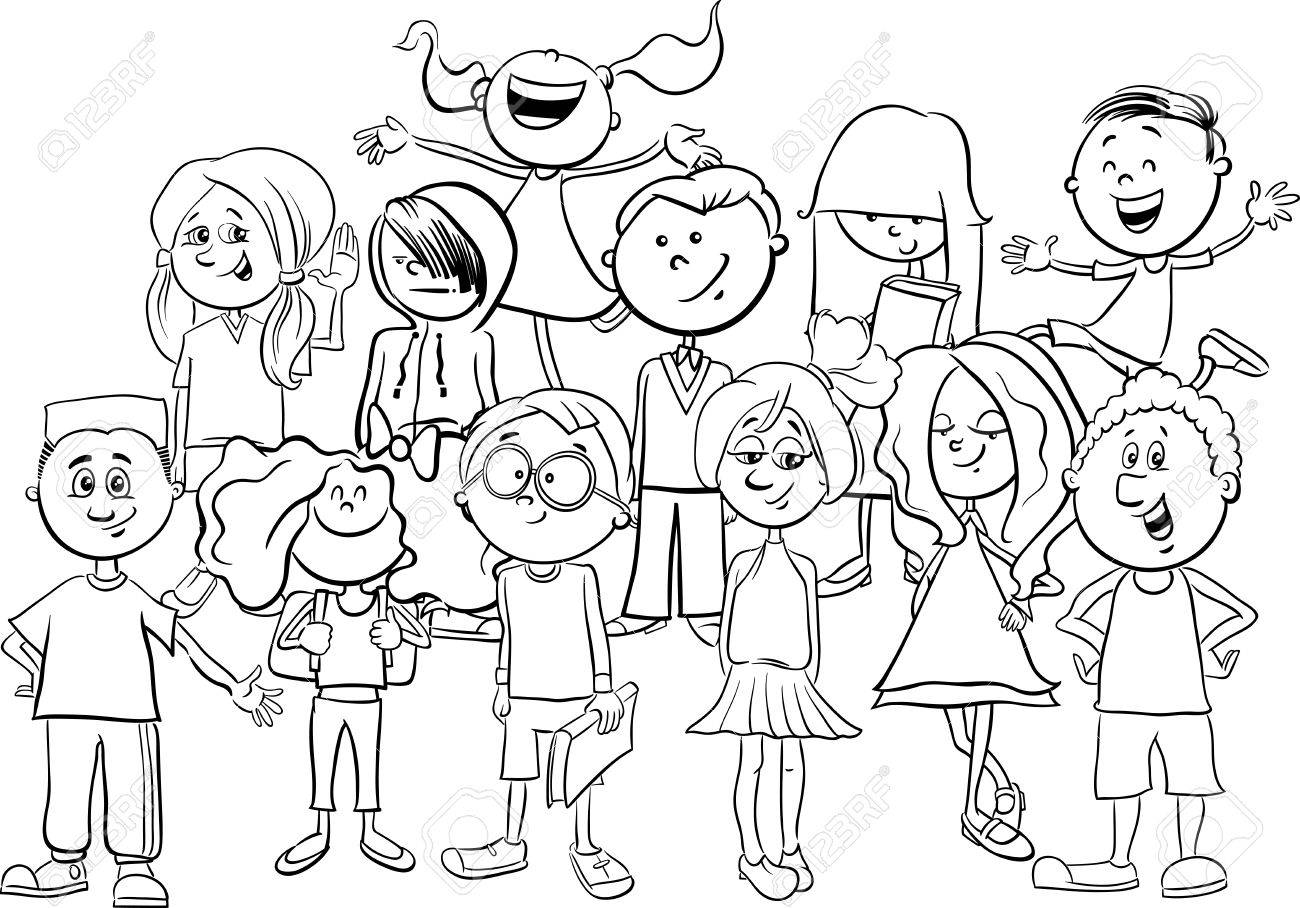 POZVÁNKA NA KONVERZAČNÍ LEKCE ZDARMA: Připomínám, že dál pokračují konverzační lekce v angličtině spolu s Andy Grahamem ve středu v čase 9:00 – 9:40 hodin. Dne 17. 6. je přístupový kód 773 5363 0735 a heslo 2KQWw4. Přímý odkaz pro vstup do virtuální třídy (v 9:00 hod.) je:https://us04web.zoom.us/j/77353630735?pwd=UzFXMVprWTFBVFV4NlBCbUpvUVRsdz09Dne 24. 6. bude přístupový kód 793 7032 0223 a heslo 6PJnHM. Přímý odkaz pro vstup do virtuální třídy (v 9:00 hod.) je:https://us04web.zoom.us/j/79370320223?pwd=SmZ5NUxqNWszT0hKYmdVUmhHTThmUT09Využijte této báječné, jedinečné příležitosti, jak si procvičit mluvení v angličtině. Těším se na vás spolu s Andym.	                                         M. Nemeškalová